*Note: Documents received after the deadline**Note: Drafting groups will be held in Russian only (no interpretation)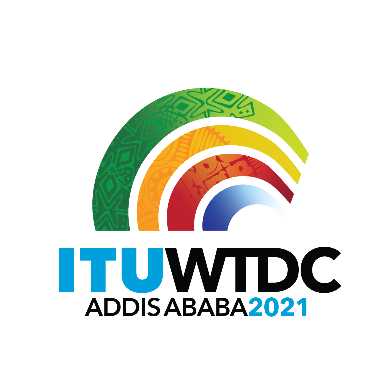 Regional Preparatory Meeting for WTDC-21 for CIS (RPM-CIS)
 Virtual, 21-22 April 2021Regional Preparatory Meeting for WTDC-21 for CIS (RPM-CIS)
 Virtual, 21-22 April 2021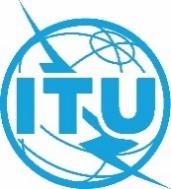 Revision 4 toRevision 4 toDocument RPM-CIS21/DT/1-EDocument RPM-CIS21/DT/1-E20 April 202120 April 2021English onlyEnglish onlyDirector, Telecommunication Development BureauDirector, Telecommunication Development BureauDirector, Telecommunication Development BureauDirector, Telecommunication Development BureauTime Management PlanTime Management PlanTime Management PlanTime Management PlanTimes in MSK(GMT +3)Wednesday, 21 AprilThursday, 22 April0800h-0830hDrafting Group on regional priorities (tbc)**0830h-0900hTesting of the virtual platformDrafting Group on regional priorities (tbc)**0900h-1200hRPM-CIS plenaryAgenda item 1: Opening ceremonyAgenda item 2: Election of the Chairman and Vice-ChairmenAgenda item 3: Adoption of the agenda and time management plan	Documents: 1 and DT/1Agenda item 4: Digital Trends CIS	Document: 2Agenda item 6: Report on the implementation of outcomes of other ITU Conferences, Assemblies and meetings related to ITU-D work: PP-18, WRC-19, RA-19, and WTSA-16	Document: 5Agenda item 5: Reporting on the implementation of the BaAP (including RIs), and contribution to the implementation of the WSIS Plan of Action and the SDGs	Documents: 3 and 4Drafting Group on regional priorities (tbc)**0900h-1200hRPM-CIS plenaryAgenda item 1: Opening ceremonyAgenda item 2: Election of the Chairman and Vice-ChairmenAgenda item 3: Adoption of the agenda and time management plan	Documents: 1 and DT/1Agenda item 4: Digital Trends CIS	Document: 2Agenda item 6: Report on the implementation of outcomes of other ITU Conferences, Assemblies and meetings related to ITU-D work: PP-18, WRC-19, RA-19, and WTSA-16	Document: 5Agenda item 5: Reporting on the implementation of the BaAP (including RIs), and contribution to the implementation of the WSIS Plan of Action and the SDGs	Documents: 3 and 4(1000h-1100h)
RPM-CIS plenaryAgenda item 7: Preparations for WTDC-21 (continued)Agenda item 7.3: Report of the TDAG-WG-SOP	Document: 8Agenda item 9: Other businessI-CoDI Presentation0900h-1200hRPM-CIS plenaryAgenda item 1: Opening ceremonyAgenda item 2: Election of the Chairman and Vice-ChairmenAgenda item 3: Adoption of the agenda and time management plan	Documents: 1 and DT/1Agenda item 4: Digital Trends CIS	Document: 2Agenda item 6: Report on the implementation of outcomes of other ITU Conferences, Assemblies and meetings related to ITU-D work: PP-18, WRC-19, RA-19, and WTSA-16	Document: 5Agenda item 5: Reporting on the implementation of the BaAP (including RIs), and contribution to the implementation of the WSIS Plan of Action and the SDGs	Documents: 3 and 4(1115h-1300h)
Drafting Group on regional priorities (tbc)**1200h-1300h(1200h-1300h)Break(1115h-1300h)
Drafting Group on regional priorities (tbc)**1300h-1430h(1300h-1415h)
Side event: Infrastructure Tools(1300h-1315h)Break1300h-1430h(1300h-1415h)
Side event: Infrastructure Tools(1315h-1445h)
Side event: Girls in ICT and Network of Women (NoW)1300h-1430h(1415h-1430h)Break(1315h-1445h)
Side event: Girls in ICT and Network of Women (NoW)1430h-1730hRPM-CIS plenaryAgenda item 7: Preparations for WTDC-21Agenda item 7.1: Report of the TDAG-WG-Prep	Document: 6Agenda item 8: Identification of regional priority areas	Documents: 9, 10, 11, 20, 31, 35 and 36Contribution of the GC-CIS Youth Group	Document: 32 Agenda item 7.2: Report of the TDAG-WG-RDTP	Document: 7, 12, 13, 14, 15, 16, 17, 18, 19, 21, 22, 23, 24, 25, 26, 27, 28, 29, 30, 33 and 34(1315h-1445h)
Side event: Girls in ICT and Network of Women (NoW)1430h-1730hRPM-CIS plenaryAgenda item 7: Preparations for WTDC-21Agenda item 7.1: Report of the TDAG-WG-Prep	Document: 6Agenda item 8: Identification of regional priority areas	Documents: 9, 10, 11, 20, 31, 35 and 36Contribution of the GC-CIS Youth Group	Document: 32 Agenda item 7.2: Report of the TDAG-WG-RDTP	Document: 7, 12, 13, 14, 15, 16, 17, 18, 19, 21, 22, 23, 24, 25, 26, 27, 28, 29, 30, 33 and 34(1445h-1500h)Break1430h-1730hRPM-CIS plenaryAgenda item 7: Preparations for WTDC-21Agenda item 7.1: Report of the TDAG-WG-Prep	Document: 6Agenda item 8: Identification of regional priority areas	Documents: 9, 10, 11, 20, 31, 35 and 36Contribution of the GC-CIS Youth Group	Document: 32 Agenda item 7.2: Report of the TDAG-WG-RDTP	Document: 7, 12, 13, 14, 15, 16, 17, 18, 19, 21, 22, 23, 24, 25, 26, 27, 28, 29, 30, 33 and 34(1500h-1730h)
RPM-CIS plenaryAgenda item 8: Identification of regional priority areas (continued)	Document: DT/(tbd)Approval of draft report	Document: DT/(tbd)Agenda item 9: Other business (continued)Closing ceremony1730h-1930hDrafting Group on regional priorities (tbc)**